ФЕДЕРАЛЬНОЕ ГОСУДАРСТВЕННОЕ БЮДЖЕТНОЕ ОБРАЗОВАТЕЛЬНОЕ УЧРЕЖДЕНИЕ ВЫСШЕГО ОБРАЗОВАНИЯ «АЛТАЙСКИЙ ГОСУДАРСТВЕННЫЙ ГУМАНИТАРНО-ПЕДАГОГИЧЕСКИЙ УНИВЕРСИТЕТ ИМЕНИ В.М. ШУКШИНА»ХОВДСКИЙ ГОСУДАРСТВЕННЫЙ УНИВЕРСИТЕТПриглашаем Вас принять участие в XXIII Международной научно-практической конференции молодых ученых и студентов«НАУКА И ОБРАЗОВАНИЕ: ПРОБЛЕМЫ И ПЕРСПЕКТИВЫ»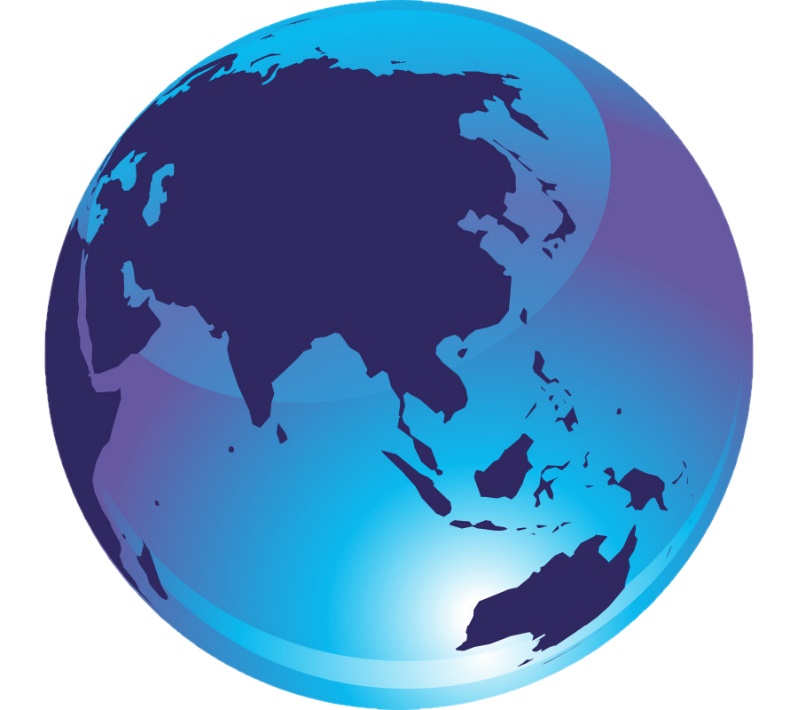 30 апреля 2021 г.наукоград Бийск, Алтайский край, РоссияНа платформе Google MeetНаправления конференции:Актуальные вопросы высшего, среднего и дополнительного образования. Актуальные вопросы современного обучения в начальной школе.Актуальные проблемы дошкольного образования.Актуальные проблемы современного естественнонаучного и экологического образования. Биология. Химия. Экология. Науки о Земле. Сельское хозяйство.Бизнес и инновации. Финансовая грамотность обучающихся.Информатика и информационные технологии. Вопросы цифровизации образования. Технологии виртуальной реальности в образовании.Историческая наука и современность. История. Археология. Этнография. Антропология.История, теория и методика изобразительного и декоративно-прикладного искусства. Архитектура и дизайн.Математика, механика, физика, астрономия.Перспективные технологии, приборы и материалы. Инжиниринг. Электротехника.Право и методика преподавания правовых дисциплин.Проблемы современного гуманитарного образования. Философия. Социология. Политология. Международные отношения. Культурология. Музыкальное образование.Современные проблемы психологии.Социально значимые проекты. Социальное предпринимательство и проектирование. Журналистика. PR. Волонтерство. Студенческое самоуправление и молодежные организации. Социальный педагог в образовательном пространстве.Спорт и здоровый образ жизни. Социальные проблемы здоровья и экологии человека.Технология и профессионально-педагогическое образование.Филологические исследования. Лингвистика. Литературоведение. Фольклористика. Иностранные языки.Экономика, менеджмент и образование. Маркетинг. Управление персоналом.Основные рабочие языки конференции (докладов): русский, английский. Допускается представление докладов на монгольском, казахском, киргизском и других языках (при этом в презентации авторы должны представить название и аннотацию доклада на русском языке). Регламент выступления 7 минут.К участию в конференции приглашаются преподаватели вузов, аспиранты, докторанты, студенты, курсанты, а также их научные руководители, педагоги образовательных организаций. Планируется выпуск сборника, индексируемого РИНЦ.Срок подачи заявок и статей – до 1 апреля 2021 г. Подробная информация в научно-исследовательском отделе (каб. 430). Контакты: Торопчина Ольга Викторовна nio_aggpu@mail.ru Подробная информация на сайте АГГПУ им. В.М. Шукшина в разделе «Анонсы».Формы участия: - дистанционная (с публикацией статьи в сборнике / доклад на секции в Google Meet);Для участия в работе конференции необходимо, чтобы оргкомитет до 1 апреля 2021 г. получил в электронном виде по e-mail: nio_aggpu@mail.ru следующие документы:Заявку (заполняется на каждого автора отдельно – см. Приложение).Статью на русском или английском, отвечающую следующим требованиям:2.1. В начале статьи указывается Фамилия, И.О. автора/авторов, место учебы или работы, город, страна, название статьи, краткая аннотация (от 250 до 1500 знаков), ключевые слова (до 5 слов). 2.2. Объем текста статьи вместе с аннотацией и ключевыми словами не менее 10 000 знаков (не менее 4 страниц), формат – А4;2.3. Редактор MS Word;2.4. Межстрочный интервал – 1; шрифт – Times New Roman; шрифт 12 pt; параметры страницы – со всех сторон поля по 2 см; выравнивание текста – по ширине; абзацный отступ – 1,5.2.5. Допускается не более 1 таблицы, рисунка, графика или схемы (в хорошем качестве, с названиями);2.6. Сноски не допускаются;2.7. Материалы публикуются в авторской редакции.Обязательно указывайте в теме письма и названии файла фамилию первого автора.После получения материалов на Ваш e-mail будет выслано письмо об их принятии. Копию квитанции об оплате оргвзноса в размере 900 рублей за статью (без ограничения количества страниц) и сертификат. В документе должен быть указан номер квитанции, ФИО плательщика (если оплата производится не автором статьи, то в таком случае при оплате указать, ЗА КОГО ПЛАТЕЖ произведен с указанием Фамилии И.О. автора или всех соавторов), дата платежа и оплаченная сумма (для оплаты через кассу вуза). Последний срок предоставления материалов– 1 апреля 2021 г. Срок оплаты оргвзноса (после получения подтверждения по e-mail о принятии статьи) 20 апреля (реквизиты прилагаются).Оплата производится в кассу АГГПУ им. В.М. Шукшина или безналичным путем на расчетный счет вуза (образец платежного поручения с реквизитами прилагается). Оплата включает публикацию одной статьи в электронном сборнике материалов конференции, а также сертификат участника в электронном виде. Участник конференции может опубликовать несколько статей в соавторстве (в этом случае оргвзнос оплачивается за каждую статью с указанием фамилий всех соавторов в квитанции). В оплату организационного взноса входит получение электронного сборника научных трудов (по указанному е-mail). Отправка электронных сборников авторам будет осуществлена после проведения конференции в течение трех недель. Авторы и научные руководители, указанные в заявках, получат сертификаты участников в электронном виде. Работы, успешно прошедшие «двойное слепое рецензирование», будут размещены в РИНЦ. Дополнительную информацию можно получить по адресу: . Бийск, ул. Короленко, 53, Алтайский государственный гуманитарно-педагогический университет имени В.М. Шукшина, научно-исследовательский отдел, тел. (3854) 41-64-38 (с 9:00 до 13:00 по мск. вр.), e-mail: nio_aggpu@mail.ru  (Торопчина Ольга Викторовна).ПриложениеЗаявка (заполняется на каждого автора отдельно).ОБРАЗЕЦ ОФОРМЛЕНИЯ СТАТЬИПопов Е.Г., АГГПУ им. В.М. Шукшина, г. Бийск, Россия   научный руководитель – кандидат психологических наук, доцент Н.Е. ВаршавскаяАГГПУ им. В.М. Шукшина, г. Бийск, РоссияСоциальная детерминация личностиАннотация: Текст аннотации (250-1500 знаков, как правило, не менее 4-5 строк)Ключевые слова: социальная детерминация, психология личности.Текст статьиЛитература1. Степанов И.С. Психология личности: монография. - Бийск: БПГУ им. В.М. Шукшина, 2005. 2. Захаренков В.К. Оптимизация работы высокотемпературных печей сопротивления // Проблемы управления электроэнергетическими системами: материалы 2-й Всероссийской межвузовской конференции (Бийск, 25-28 марта .). - Бийск: БПГУ им. В.М. Шукшина, 2005. С. 34-36. 3. Шульман Э.А. Методологический аппарат исследований // Педагогика. 1998. № 11. С. 43-48. Сайт университета: http://www2.bigpi.biysk.ru/wwwsite/news.php Банковские реквизиты: http://www2.bigpi.biysk.ru/wwwsite/viewpage.php?page_id=1 ДО ВСТРЕЧИ НА ОНЛАЙН-КОНФЕРЕНЦИИ!В назначении платежа обязательно указывать КБК 00000000000000000130В ПЛАТЕЖНОМ ДОКУМЕНТЕ ОБЯЗАТЕЛЬНО УКАЗАТЬ НАЗВАНИЕ КОНФЕРЕНЦИИ НАУКА И ОБРАЗОВАНИЕНазвание статьиНаименование направленияВыбрать из списка направленийФорма участияДистанционнаяФ.И.О. автора или авторов (полностью), факультет, курсНазвание вуза или организации (полностью и сокращенно), город, странаФ.И.О. научного руководителя (полностью), ученая степень, ученое звание (если имеется)E-mail для пересылки сборника материалов конференции в электронном видеКонтактный телефон (личный, рабочий или руководителя)Подачей настоящей заявки даю согласие на обработку моих персональных данных в АГГПУ им. В.М. Шукшина в соответствии с действующим законодательством РФ.Подачей настоящей заявки даю согласие на обработку моих персональных данных в АГГПУ им. В.М. Шукшина в соответствии с действующим законодательством РФ.040106004010600401060Поступ. в банк плат.Поступ. в банк плат.Поступ. в банк плат.Списано со сч. плат.Списано со сч. плат.Списано со сч. плат.ПЛАТЕЖНОЕ ПОРУЧЕНИЕ N ПЛАТЕЖНОЕ ПОРУЧЕНИЕ N ПЛАТЕЖНОЕ ПОРУЧЕНИЕ N ПЛАТЕЖНОЕ ПОРУЧЕНИЕ N ПЛАТЕЖНОЕ ПОРУЧЕНИЕ N ПЛАТЕЖНОЕ ПОРУЧЕНИЕ N ПЛАТЕЖНОЕ ПОРУЧЕНИЕ N ПЛАТЕЖНОЕ ПОРУЧЕНИЕ N 24ДатаДатаДатаДатаДатаВид платежаВид платежаВид платежаВид платежаВид платежаСумма прописьюСемьсот шестьдесят рублей 81 копейкаСемьсот шестьдесят рублей 81 копейкаСемьсот шестьдесят рублей 81 копейкаСемьсот шестьдесят рублей 81 копейкаСемьсот шестьдесят рублей 81 копейкаСемьсот шестьдесят рублей 81 копейкаСемьсот шестьдесят рублей 81 копейкаСемьсот шестьдесят рублей 81 копейкаСемьсот шестьдесят рублей 81 копейкаСемьсот шестьдесят рублей 81 копейкаСемьсот шестьдесят рублей 81 копейкаСемьсот шестьдесят рублей 81 копейкаСемьсот шестьдесят рублей 81 копейкаСемьсот шестьдесят рублей 81 копейкаСемьсот шестьдесят рублей 81 копейкаСемьсот шестьдесят рублей 81 копейкаСемьсот шестьдесят рублей 81 копейкаСемьсот шестьдесят рублей 81 копейкаСемьсот шестьдесят рублей 81 копейкаСемьсот шестьдесят рублей 81 копейкаСемьсот шестьдесят рублей 81 копейкаИННХХХХХХХХХХИННХХХХХХХХХХИННХХХХХХХХХХИННХХХХХХХХХХИННХХХХХХХХХХКППХХХХХХХХХХКППХХХХХХХХХХКППХХХХХХХХХХКППХХХХХХХХХХКППХХХХХХХХХХСуммаСумма900900900900900900900900900900СуммаСумма900900900900900900900900900900ХХХХХХХХХХХХХХХХХХХХХХХХХХХХХХХХХХХХХХХХСуммаСумма900900900900900900900900900900ХХХХХХХХХХХХХХХХХХХХХХХХХХХХХХХХХХХХХХХХСч. №Сч. №ХХХХХХХХХХХХХХХХХХХХХХХХХХХХХХХХХХХХХХХХХХХХХХХХХХХХХХХХХХХХХХХХХХХХХХХХХХХХХХХХХХХХХХХХХХХХХХХХХХХХХХХХХХХХХХХХХХХХХХХХХХХХХХХХХХХХХХХХХХХХХХХХХХХХХХХХХХХХХХХХХХХХХХХХХХХХХХХХХХХХХХХХХХХХХХХХХХХХХХХХПлательщикПлательщикПлательщикПлательщикПлательщикПлательщикПлательщикПлательщикПлательщикПлательщикСч. №Сч. №ХХХХХХХХХХХХХХХХХХХХХХХХХХХХХХХХХХХХХХХХХХХХХХХХХХХХХХХХХХХХХХХХХХХХХХХХХХХХХХХХХХХХХХХХХХХХХХХХХХХХХХХХХХХХХХХХХХХХХХХХХХХХХХХХХХХХХХХХХХХХХХХХХХХХХХХХХХХХХХХХХХХХХХХХХХХХХХХХХХХХХХХХХХХХХХХХХХХХХХХХБИКБИКХХХХХХХХХХХХХХХХХХХХХХХХХХХХХХХХХХХХХХХХХХХХХХХХХХХХХХХХХХХХХХХХХХХХХХХХХХХХХХХХХХХХХХХХХХХХХХХХХХХХХХХХХХХХХХБИКБИКХХХХХХХХХХХХХХХХХХХХХХХХХХХХХХХХХХХХХХХХХХХХХХХХХХХХХХХХХХХХХХХХХХХХХХХХХХХХХХХХХХХХХХХХХХХХХХХХХХХХХХХХХХХХХХСч. №Сч. №ХХХХХХХХХХХХХХХХХХХХХХХХХХХХХХХХХХХХХХХХХХХХХХХХХХХХХХХХХХХХХХХХХХХХХХХХХХХХХХХХХХХХХХХХХХХХХХХХХХХХХХХХХХХХХХХХХХХХХХХХХХХХХХХХХХХХХХХХХХХХХХХХХХХХХХХХХХХХХХХХХХХХХХХХХХХХХХХХХХХХХХХХХХХХХХХХХХХХХХХХБанк плательщикаБанк плательщикаБанк плательщикаБанк плательщикаБанк плательщикаБанк плательщикаБанк плательщикаБанк плательщикаБанк плательщикаБанк плательщикаСч. №Сч. №ХХХХХХХХХХХХХХХХХХХХХХХХХХХХХХХХХХХХХХХХХХХХХХХХХХХХХХХХХХХХХХХХХХХХХХХХХХХХХХХХХХХХХХХХХХХХХХХХХХХХХХХХХХХХХХХХХХХХХХХХХХХХХХХХХХХХХХХХХХХХХХХХХХХХХХХХХХХХХХХХХХХХХХХХХХХХХХХХХХХХХХХХХХХХХХХХХХХХХХХХБИКБИК010173001010173001010173001010173001010173001010173001010173001010173001010173001010173001ОТДЕЛЕНИЕ БАРНАУЛ БАНКА РОССИИ//УФК по Алтайскому краю г БарнаулОТДЕЛЕНИЕ БАРНАУЛ БАНКА РОССИИ//УФК по Алтайскому краю г БарнаулОТДЕЛЕНИЕ БАРНАУЛ БАНКА РОССИИ//УФК по Алтайскому краю г БарнаулОТДЕЛЕНИЕ БАРНАУЛ БАНКА РОССИИ//УФК по Алтайскому краю г БарнаулОТДЕЛЕНИЕ БАРНАУЛ БАНКА РОССИИ//УФК по Алтайскому краю г БарнаулОТДЕЛЕНИЕ БАРНАУЛ БАНКА РОССИИ//УФК по Алтайскому краю г БарнаулОТДЕЛЕНИЕ БАРНАУЛ БАНКА РОССИИ//УФК по Алтайскому краю г БарнаулОТДЕЛЕНИЕ БАРНАУЛ БАНКА РОССИИ//УФК по Алтайскому краю г БарнаулОТДЕЛЕНИЕ БАРНАУЛ БАНКА РОССИИ//УФК по Алтайскому краю г БарнаулОТДЕЛЕНИЕ БАРНАУЛ БАНКА РОССИИ//УФК по Алтайскому краю г БарнаулБИКБИК010173001010173001010173001010173001010173001010173001010173001010173001010173001010173001ОТДЕЛЕНИЕ БАРНАУЛ БАНКА РОССИИ//УФК по Алтайскому краю г БарнаулОТДЕЛЕНИЕ БАРНАУЛ БАНКА РОССИИ//УФК по Алтайскому краю г БарнаулОТДЕЛЕНИЕ БАРНАУЛ БАНКА РОССИИ//УФК по Алтайскому краю г БарнаулОТДЕЛЕНИЕ БАРНАУЛ БАНКА РОССИИ//УФК по Алтайскому краю г БарнаулОТДЕЛЕНИЕ БАРНАУЛ БАНКА РОССИИ//УФК по Алтайскому краю г БарнаулОТДЕЛЕНИЕ БАРНАУЛ БАНКА РОССИИ//УФК по Алтайскому краю г БарнаулОТДЕЛЕНИЕ БАРНАУЛ БАНКА РОССИИ//УФК по Алтайскому краю г БарнаулОТДЕЛЕНИЕ БАРНАУЛ БАНКА РОССИИ//УФК по Алтайскому краю г БарнаулОТДЕЛЕНИЕ БАРНАУЛ БАНКА РОССИИ//УФК по Алтайскому краю г БарнаулОТДЕЛЕНИЕ БАРНАУЛ БАНКА РОССИИ//УФК по Алтайскому краю г БарнаулСч. №Сч. №40102810045370000009401028100453700000094010281004537000000940102810045370000009401028100453700000094010281004537000000940102810045370000009401028100453700000094010281004537000000940102810045370000009Банк получателяБанк получателяБанк получателяБанк получателяБанк получателяБанк получателяБанк получателяБанк получателяБанк получателяБанк получателяСч. №Сч. №4010281004537000000940102810045370000009401028100453700000094010281004537000000940102810045370000009401028100453700000094010281004537000000940102810045370000009401028100453700000094010281004537000000922260203702226020370222602037022260203702226020370220401001220401001220401001220401001220401001Сч. №Сч. №03214643000000011700032146430000000117000321464300000001170003214643000000011700032146430000000117000321464300000001170003214643000000011700032146430000000117000321464300000001170003214643000000011700Сч. №Сч. №03214643000000011700032146430000000117000321464300000001170003214643000000011700032146430000000117000321464300000001170003214643000000011700032146430000000117000321464300000001170003214643000000011700УФК по Алтайскому краю (АГГПУ им.В.М. Шукшина, л/с 20176Х82250)УФК по Алтайскому краю (АГГПУ им.В.М. Шукшина, л/с 20176Х82250)УФК по Алтайскому краю (АГГПУ им.В.М. Шукшина, л/с 20176Х82250)УФК по Алтайскому краю (АГГПУ им.В.М. Шукшина, л/с 20176Х82250)УФК по Алтайскому краю (АГГПУ им.В.М. Шукшина, л/с 20176Х82250)УФК по Алтайскому краю (АГГПУ им.В.М. Шукшина, л/с 20176Х82250)УФК по Алтайскому краю (АГГПУ им.В.М. Шукшина, л/с 20176Х82250)УФК по Алтайскому краю (АГГПУ им.В.М. Шукшина, л/с 20176Х82250)УФК по Алтайскому краю (АГГПУ им.В.М. Шукшина, л/с 20176Х82250)УФК по Алтайскому краю (АГГПУ им.В.М. Шукшина, л/с 20176Х82250)Сч. №Сч. №03214643000000011700032146430000000117000321464300000001170003214643000000011700032146430000000117000321464300000001170003214643000000011700032146430000000117000321464300000001170003214643000000011700УФК по Алтайскому краю (АГГПУ им.В.М. Шукшина, л/с 20176Х82250)УФК по Алтайскому краю (АГГПУ им.В.М. Шукшина, л/с 20176Х82250)УФК по Алтайскому краю (АГГПУ им.В.М. Шукшина, л/с 20176Х82250)УФК по Алтайскому краю (АГГПУ им.В.М. Шукшина, л/с 20176Х82250)УФК по Алтайскому краю (АГГПУ им.В.М. Шукшина, л/с 20176Х82250)УФК по Алтайскому краю (АГГПУ им.В.М. Шукшина, л/с 20176Х82250)УФК по Алтайскому краю (АГГПУ им.В.М. Шукшина, л/с 20176Х82250)УФК по Алтайскому краю (АГГПУ им.В.М. Шукшина, л/с 20176Х82250)УФК по Алтайскому краю (АГГПУ им.В.М. Шукшина, л/с 20176Х82250)УФК по Алтайскому краю (АГГПУ им.В.М. Шукшина, л/с 20176Х82250)Вид оп.Вид оп.010101Срок плат.Срок плат.Срок плат.УФК по Алтайскому краю (АГГПУ им.В.М. Шукшина, л/с 20176Х82250)УФК по Алтайскому краю (АГГПУ им.В.М. Шукшина, л/с 20176Х82250)УФК по Алтайскому краю (АГГПУ им.В.М. Шукшина, л/с 20176Х82250)УФК по Алтайскому краю (АГГПУ им.В.М. Шукшина, л/с 20176Х82250)УФК по Алтайскому краю (АГГПУ им.В.М. Шукшина, л/с 20176Х82250)УФК по Алтайскому краю (АГГПУ им.В.М. Шукшина, л/с 20176Х82250)УФК по Алтайскому краю (АГГПУ им.В.М. Шукшина, л/с 20176Х82250)УФК по Алтайскому краю (АГГПУ им.В.М. Шукшина, л/с 20176Х82250)УФК по Алтайскому краю (АГГПУ им.В.М. Шукшина, л/с 20176Х82250)УФК по Алтайскому краю (АГГПУ им.В.М. Шукшина, л/с 20176Х82250)Наз. пл.Наз. пл.Очер. плат.Очер. плат.Очер. плат.4444УФК по Алтайскому краю (АГГПУ им.В.М. Шукшина, л/с 20176Х82250)УФК по Алтайскому краю (АГГПУ им.В.М. Шукшина, л/с 20176Х82250)УФК по Алтайскому краю (АГГПУ им.В.М. Шукшина, л/с 20176Х82250)УФК по Алтайскому краю (АГГПУ им.В.М. Шукшина, л/с 20176Х82250)УФК по Алтайскому краю (АГГПУ им.В.М. Шукшина, л/с 20176Х82250)УФК по Алтайскому краю (АГГПУ им.В.М. Шукшина, л/с 20176Х82250)УФК по Алтайскому краю (АГГПУ им.В.М. Шукшина, л/с 20176Х82250)УФК по Алтайскому краю (АГГПУ им.В.М. Шукшина, л/с 20176Х82250)УФК по Алтайскому краю (АГГПУ им.В.М. Шукшина, л/с 20176Х82250)УФК по Алтайскому краю (АГГПУ им.В.М. Шукшина, л/с 20176Х82250)КодКод000Рез. полеРез. полеРез. полеПолучательПолучательПолучательПолучательПолучательПолучательПолучательПолучательПолучательПолучательКодКод000Рез. полеРез. полеРез. поле00000000000000000130000000000000000001300000000000000000013000000000000000000130017050000170500001705000000000000000000Оплата за конференцию Наука и образование, за (ФИО участника)Оплата за конференцию Наука и образование, за (ФИО участника)Оплата за конференцию Наука и образование, за (ФИО участника)Оплата за конференцию Наука и образование, за (ФИО участника)Оплата за конференцию Наука и образование, за (ФИО участника)Оплата за конференцию Наука и образование, за (ФИО участника)Оплата за конференцию Наука и образование, за (ФИО участника)Оплата за конференцию Наука и образование, за (ФИО участника)Оплата за конференцию Наука и образование, за (ФИО участника)Оплата за конференцию Наука и образование, за (ФИО участника)Оплата за конференцию Наука и образование, за (ФИО участника)Оплата за конференцию Наука и образование, за (ФИО участника)Оплата за конференцию Наука и образование, за (ФИО участника)Оплата за конференцию Наука и образование, за (ФИО участника)Оплата за конференцию Наука и образование, за (ФИО участника)Оплата за конференцию Наука и образование, за (ФИО участника)Оплата за конференцию Наука и образование, за (ФИО участника)Оплата за конференцию Наука и образование, за (ФИО участника)Оплата за конференцию Наука и образование, за (ФИО участника)Оплата за конференцию Наука и образование, за (ФИО участника)Оплата за конференцию Наука и образование, за (ФИО участника)Оплата за конференцию Наука и образование, за (ФИО участника)Назначение платежаНазначение платежаНазначение платежаНазначение платежаНазначение платежаНазначение платежаНазначение платежаНазначение платежаНазначение платежаНазначение платежаНазначение платежаНазначение платежаНазначение платежаНазначение платежаНазначение платежаНазначение платежаНазначение платежаНазначение платежаНазначение платежаНазначение платежаНазначение платежаНазначение платежаПодписиПодписиПодписиПодписиПодписиПодписиПодписиОтметки банкаОтметки банкаОтметки банкаОтметки банкаОтметки банкаОтметки банкаОтметки банкаОтметки банкаМ.П.М.П.М.П.М.П.М.П.М.П.